 Załącznik nr 6 do Regulaminu wyboru projektów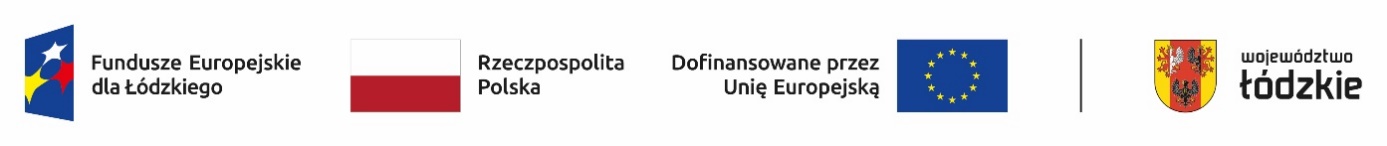 KARTA OCENY OGÓLNEGO KRYTERIUM PODSUMOWUJĄCEGOwniosku o dofinansowanie projektu ze środków programu regionalnego Fundusze Europejskie dla Łódzkiego 2021-2027INSTYTUCJA ORGANIZUJĄCA NABÓR: Wojewódzki Urząd Pracy w ŁodziNR NABORU: NR WNIOSKU: SUMA KONTROLNA: TYTUŁ PROJEKTU: NAZWA WNIOSKODAWCY: CZŁONEK KOP:    Podpis członka KOP                                                                                                  Data………………………………………………………………….OGÓLNE KRYTERIUM PODSUMOWUJĄCEOGÓLNE KRYTERIUM PODSUMOWUJĄCEOGÓLNE KRYTERIUM PODSUMOWUJĄCE1.Negocjacje zakończyły się wynikiem pozytywnym w przypadku wprowadzenia do wniosku wszystkich wymaganych zmian wskazanych w stanowisku negocjacyjnym lub akceptacji przez ION stanowiska Wnioskodawcy. W przypadku wprowadzenia zmian innych niż wskazane w stanowisku negocjacyjnym lub ustaleń wynikających z procesu negocjacji kryterium uznaje się za niespełnione.Negocjacje zakończyły się wynikiem pozytywnym w przypadku wprowadzenia do wniosku wszystkich wymaganych zmian wskazanych w stanowisku negocjacyjnym lub akceptacji przez ION stanowiska Wnioskodawcy. W przypadku wprowadzenia zmian innych niż wskazane w stanowisku negocjacyjnym lub ustaleń wynikających z procesu negocjacji kryterium uznaje się za niespełnione.   Tak    Tak    Nie  - uzasadnić i odrzucić projektUZASADNIENIE OCENY NIESPEŁNIENIA KRYTERIUM PODSUMOWUJĄCEGO (WYPEŁNIĆ W PRZYPADKU ZAZNACZENIA ODPOWIEDZI „NIE” POWYŻEJ)UZASADNIENIE OCENY NIESPEŁNIENIA KRYTERIUM PODSUMOWUJĄCEGO (WYPEŁNIĆ W PRZYPADKU ZAZNACZENIA ODPOWIEDZI „NIE” POWYŻEJ)UZASADNIENIE OCENY NIESPEŁNIENIA KRYTERIUM PODSUMOWUJĄCEGO (WYPEŁNIĆ W PRZYPADKU ZAZNACZENIA ODPOWIEDZI „NIE” POWYŻEJ)